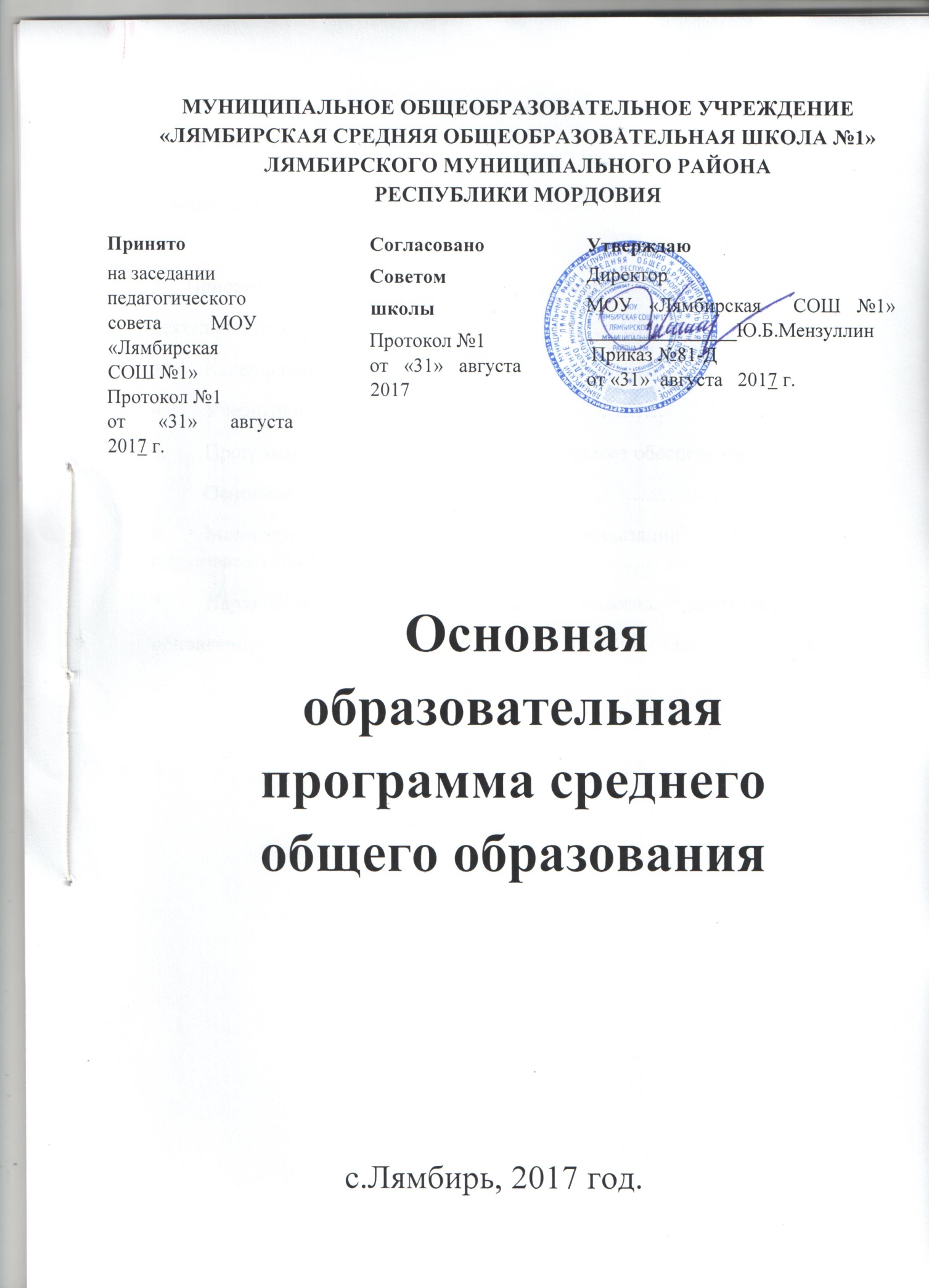 МУНИЦИПАЛЬНОЕ ОБЩЕОБРАЗОВАТЕЛЬНОЕ УЧРЕЖДЕНИЕ «ЛЯМБИРСКАЯ СРЕДНЯЯ ОБЩЕОБРАЗОВАТЕЛЬНАЯ ШКОЛА №1» ЛЯМБИРСКОГО МУНИЦИПАЛЬНОГО РАЙОНА РЕСПУБЛИКИ МОРДОВИЯОсновная образовательная программа среднего общего образованияс.Лямбирь, 2017 год. Содержание 1.Пояснительная записка……………………………………………………32.Характеристика образовательного учреждения…………………………63. Приоритеты  образования, цели и задачи  образовательной            деятельности, осуществляемой школой     ………………………………..9   Календарный учебный  график …………………………………….12 Учебный план школы      ……………………………………………14 Программно-методическое и технологическое обеспечение           Основной образовательной  программы…………………………...19Мониторинг и оценка качества реализации  Основной образовательной Программы   ……………………………………………21 Характеристика инновационных процессов, связанных с обновлением      содержания предоставляемого образования…………..26 I. 	Пояснительная записка  Основная  образовательная программа  среднего  общего образования  определяет цель, задачи, планируемые результаты, содержание и организацию образовательного процесса на ступени среднего общего образования и направлена на формирование общей культуры,  духовно-нравственное, гражданское, социальное,  личностное и интеллектуальное развитие учащихся, их саморазвитие и самосовершенствование, обеспечивающее социальную успешность, развитие творческих, физических способностей, сохранение и укрепление здоровья учащихся.            Цель реализации основной образовательной программы  среднего общего образования —  обеспечение выполнения требований  государственного стандарта (овладение учащимися знаниями, умениями, навыками, приобретение опыта деятельности, развитие способностей, приобретение опыта применения знаний в повседневной жизни и формирование у учащихся готовности к саморазвитию и непрерывному самообразованию). Достижение поставленной цели при разработке и реализации  основной образовательной программы среднего  общего образования предусматривает решение следующих основных задач: — формирование общей культуры, духовно-нравственное, гражданское, социальное, личностное и интеллектуальное развитие, самосовершенствование учащихся, обеспечивающие их социальную успешность; — обеспечение планируемых результатов по достижению выпускником целевых установок, знаний, умений, навыков, компетенций и компетентностей, определяемых личностными, семейными, общественными, государственными потребностями и возможностями учащегося старшего школьного возраста, индивидуальными особенностями его развития и состояния здоровья; — обеспечение преемственности начального общего,  основного общего и среднего общего образования; — обеспечение доступности получения качественного среднего общего образования, достижение планируемых результатов освоения основной образовательной программы среднего  общего образования всеми учащимися, в том числе детьми-инвалидами и детьми с ограниченными возможностями здоровья; — установление требований к воспитанию учащихся как части образовательной программы и соответствующему усилению воспитательного потенциала школы, обеспечению индивидуализированного сопровождения  учащихся; — выявление и развитие способностей учащихся, в том числе одаренных детей, детей с ограниченными возможностями здоровья и инвалидов, их профессиональных склонностей; — организация интеллектуальных и творческих соревнований, научно-технического творчества, проектной и учебно-исследовательской        деятельности; — сохранение и укрепление физического, психологического и социального здоровья  учащихся, обеспечение их безопасности. В основе реализации основной образовательной программы среднего общего образования лежит системно - деятельностный подход, который  обеспечивает: — воспитание и развитие качеств личности, отвечающих требованиям информационного общества, задачам построения российского гражданского общества на основе принципов толерантности, диалога культур и уважения его многонационального, поликультурного и поликонфессионального состава; — формирование соответствующей целям общего образования     социальной среды развития учащихся в системе образования; — ориентацию на достижение цели и основного результата образования — развитие на основе освоения знаний, умений и навыков познания и освоения мира личности 	учащегося, 	его 	активной 	учебно-познавательной 	деятельности, формирование его готовности к саморазвитию и непрерывному образованию; — признание решающей роли содержания образования, способов организации образовательной деятельности и учебного сотрудничества в достижении целей личностного и социального развития учащихся; — учет индивидуальных возрастных, психологических и физиологических особенностей учащихся,  роли, значения видов деятельности и форм общения при построении образовательного процесса и определении образовательно-воспитательных целей и путей их достижения; — возможность индивидуального развития каждого учащегося, в том числе одаренных детей, детей-инвалидов и детей с ограниченными возможностями здоровья.        Основная образовательная программа  среднего общего образования содержит следующие разделы: пояснительную записку; характеристику образовательного учреждения; приоритеты, цели и задачи образовательной деятельности; содержание предоставляемого образования; мониторинг и оценка качества реализации образовательной программы.       Образовательная  программа  рассчитана на 2 года. Цели и задачи, решаемые образовательным учреждением Школа призвана способствовать формированию индивидуальных образовательных маршрутов для  учащихся с дифференцированными склонностями и интересами через развитие поливариантных компонентов образования; созданию условий для формирования открытой образовательной среды, стимулирующей  всех субъектов образовательного процесса к достижению нового качества образования,  приоритета общечеловеческих ценностей, жизни и здоровья человека.        Задача  школы состоит в обеспечении конвенционирования  интересов ученика и интересов общества, реализации функции социальной мобильности, что предусматривает: получение  общего  образования  на  качественном уровне в соответствии с индивидуальными  потребностями личности; утверждение социального оптимизма (проявление социальной инициативы, закрепление  у учащихся ориентации на законные способы достижения жизненного успеха); содействие  учащемуся  в адаптации к условиям жизни, к реалиям общественного развития, удовлетворение образовательных потребностей обучающихся и родителей; Нормативно-правовые документы, регламентирующие образовательную деятельность образовательного учреждения Федеральный закон «Об образовании в Российской Федерации»;  Национальная образовательная инициатива «НАША НОВАЯ ШКОЛА»; Государственная программа Российской Федерации  «Развитие образования на 2013-2020 годы»; Приказ Министерства образования РФ от 09.03.2004г. №1312 «Об утверждении федерального базисного учебного плана и примерных учебных  планов для общеобразовательных учреждений Российской Федерации, реализующих программы общего образования» с изменениями; Приказ МО РФ от 31 марта 2014 г.  №1067 253 «Об утверждении федеральных перечней учебников, рекомендованных (допущенных) к использованию в образовательном процессе в образовательных учреждениях, реализующих образовательные программы общего образования и имеющих государственную аккредитацию, на 2014/2015 год»;  Приказ Министерства образования и науки Российской Федерации (Минобрнауки России) от 28 декабря 2010 г.   N 2106  «Об утверждении федеральных требований к образовательным учреждениям в части охраны здоровья обучающихся, воспитанников»; Приказ Министерства образования и науки РФ от 4 октября 2010 г.  N 98 "Об утверждении федеральных требований к образовательным учреждениям части минимальной оснащенности учебного процесса и оборудования учебных помещений"; Постановление Главного государственного санитарного врача РФ от 29.12.2010 № 189 «Об утверждении СанПиН 2.4.2.2821-10 «Санитарно-эпидемиологические требования к условиям и организации обучения в общеобразовательных учреждениях»; Устав МОУ «Лямбирская СОШ №1»; II. Характеристика образовательного учреждения Общие сведения об образовательном  учреждении Школа работает в режиме развития:  обеспечивается преемственность дошкольного, начального, основного и среднего (полного) образования; планомерно и целенаправленно ведется работа по эффективному внедрению в образовательный процесс  ФГОС нового поколения; педагогический, ученический и родительский коллективы активно участвуют в районных  и областных мероприятиях; сочетая в себе традиции и инновации, продолжает развиваться воспитательная система школы. 1. Характеристика контингента  учащихсяНа   конец  2016-2017  учебного   года в школе обучалось 45139 учеников, из них  на III ступени - 32.   Функционировали  общеобразовательные классы с универсальным профилем обучения. В целях создания  вариативной образовательной среды, обеспечивающей благоприятные условия для обучения и развития  обучающихся в соответствии с их интересами  и способностями,  осуществлялось  изучение  отдельных предметов на профильном уровне: обществознание, русский язык, математика. Сохранность контингента обучающихся в течение нескольких лет свидетельствует о востребованности школы как образовательного учреждения,  предоставляющего образование достойного уровня.  Характеристика  педагогического коллектива Средняяя школа укомплектована педагогическими работниками высшей и первой квалификационной категории. Кадровые условия реализации образовательной программы обеспечивают необходимое качество и постоянное совершенствование профессиональной деятельности работников МОУ «Лямбирская СОШ №1». В школе работает творческий коллектив педагогов-единомышленников, заинтересованных в постоянном совершенствовании своего педагогического мастерства,  о чем свидетельствует постоянный процесс повышения квалификации педагогического состава на курсах повышения квалификации. Все учителя школы прошли курсы обучения по использованию информационно-коммуникационных технологий Деятельность педагогов школы направлена на вовлечение учеников в активный процесс познания, способствующий достижению учащимися высоких результатов в обучении, и основана на разумном сочетании традиционных и инновационных технологий обучения.  В школе функционируют 4 предметные кафедры и методическое объединение классных руководителей.          На основе диагностики уровня организации образовательного процесса, методических затруднений педагогов, уровня обученности учащихся школы определена  единая методическая тема школы «Реализация стандартов нового поколения на основе инновационных образовательных технологий как фактор повышения качества образования», над которой школа продолжает работать, т.к. ее актуальность на переходном этапе по введению ФГОС второго поколения очевидна.    Основным направлением работы была реализация компетентностного подхода в преподавании учебных дисциплин   и использование современных образовательных  технологий.  В реализации единой методической темы были использованы следующие формы организации методической работы: Научно-практические семинары; Единый методический день и методическая неделя; Самообразование педагогов; Организация тематических выставок; Обзор методической литературы по данной проблеме; Выпуск методических бюллетеней.     Особое внимание в работе предметных объединений  и администрации школы над единой методической темой  уделялось совершенствованию форм и методов организации урока, обновлению содержания образования.  В школе  24  кабинета, две мастерские, столовая на 100 посадочных мест,  спортивный зал. В школе имеется библиотека, располагающая большим фондом учебной и художественной  литературы. Все кабинеты школы отвечают требованиям СанПИН.   В МОУ «Лямбирская СОШ №1» создается целостная  система информационного обеспечения, которая позволит оптимизировать образовательный процесс.   Кабинеты информатики и ИКТ, библиотека  также задействованы в создании единого информационного пространства, главные составляющие компоненты которого будут объединены внутренней локальной сетью. Для успешного выполнения реализуемых образовательных программ в учреждении сформирована достаточная ресурсная база, включающая наличие информационной среды, оснащенности школы учебно-наглядными пособиями, компьютерной техникой, программным обеспечением, локальной сетью и Интернетом. Для более эффективного освоения образовательных программ учителя располагают средствами новых информационно-коммуникационных технологий.  Становятся востребованными интерактивные доски, позволяющие использовать в образовательном процессе современные медиаресурсы: на сегодняшний день в учебных кабинетах их установлено 16. III. Приоритеты  образования, цели и задачи образовательной деятельности,  осуществляемой  гимназией 	1. 	Характеристика  социального заказа Образование в современных условиях является основой для развития творческого потенциала личности.  В предоставлении образовательных услуг школа ориентируется на государственный заказ,  который определяется Федеральным компонентом государственного образовательного стандарта,  на  региональный и муниципальный социальные заказы. Они формируются в конкретных условиях под влиянием следующих факторов: расположения ОУ к другим образовательным субъектам; влияния культурных объектов данной территории; требований и ожиданиями учреждений  профессионального образования; - потребностей  субъектов образовательного процесса (обучающихся, педагогов и родителей). 	2. 	Цели и задачи, решаемые образовательным учреждением I.  Формирование  инновационной среды  и механизмов для постоянного     самообновления, модернизации в направлении повышения качества    образования и роста его эффективности в условиях введения федеральных   государственных образовательных стандартов Совершенствование технологий и процедур обеспечения современного качества  образования, выявление ресурсов повышения качества образования и степени их использования на основе  показателей муниципальной и школьной систем оценки качества образования. Формирование профессиональной компетентностной среды в условиях перехода  на   федеральные государственные образовательные стандарты второго поколения, методическое и управленческое сопровождение формирования и развития универсальных учебных действий. Разработка учебных планов, программно-методического обеспечения  в целях удовлетворения индивидуальных интересов, возможностей и потребностей учащихся, расширение и  углубление интеграции как средства повышения качества образования. Создание условий для подготовленности и конкурентоспособности выпускников школы, осознанного выбора, обеспечивающего предварительное самоопределение  в отношении профилирующего направления собственной деятельности,  обеспечение условий для  выявления, развития и самореализации одаренных детей. Ресурсное управление методической деятельностью в целях формирования развивающей образовательной среды, повышение профессионального уровня в условиях  инновационных преобразований, стимулирование  экспериментальной,  научно-исследовательской 	и 	проектной 	деятельности 	педагогов, совершенствование эффективности  урока. Создание единой информационной сети для всех участников образовательного процесса, обеспечение оперативного информирования  родителей  учащихся  через создание электронного журнала и дневников. II. Социально-педагогическая  поддержка  развития высоконравственного, ответственного, творческого, инициативного,   компетентного гражданина России Формирование гражданской идентичности как важнейшего условия развития российского   гражданского общества, воспитание патриотизма, уважения к правам, свободам и  обязанностям  человека.  Воспитание нравственных чувств и этического сознания на основе представлений о базовых   национальных  ценностях, сохранения и развития культурно-исторического наследия, отечественных традиций, усиление воспитательного потенциала урока. Воспитание трудолюбия, развитие представлений об эстетических идеалах и ценностях, творческих способностей и интересов учащихся через  эффективную    организацию исследовательской, познавательной, проектной и досуговой деятельности. Совершенствование воспитательной системы школы и классов в формировании ценностных ориентаций школьников. Формирование 	позитивного 	социального 	опыта 	учащихся, 	развитие  коммуникативной     компетентности как основы успешной самореализации личности через деятельность органов  ученического самоуправления. Создание условий, способствующих повышению профессиональной компетентности педагогов в сфере взаимодействия с родителями учеников,  привлечение родительской общественности к участию в жизни образовательного учреждения. III. Формирование ценностного отношения к здоровью и здоровому образу жизни. Создание условий для сохранения здоровья  учащихся  с целью  повышения  эффективности образовательного процесса Развитие здоровьесберегающей компетентности педагогов, создание комфортной образовательной среды, безопасности образовательного  процесса. Формирование навыков здорового образа жизни на основе представлений о единстве и взаимовлиянии  физического, нравственного, социально-психологического здоровья человека;   профилактика правонарушений, преступлений и безнадзорности  среди учащихся. Воспитание ценностного отношения  к природе, окружающей среде, формирование  у учащихся представлений об оздоровительном влиянии природы на человека. Обеспечение условий сохранения здоровья  учеников через эффективную организацию качественного рационального питания, взаимодействие педагогического коллектива  с медицинскими работниками и родителями по организации просветительской работы с  детьми. IV. Психолого-социальное  сопровождение  образовательного процесса. Создание условий для полноценного развития и успешного обучения в конкретной социально-педагогической ситуации Создание образовательного и воспитательного пространства, учитывающего потенциал, психологические особенности, актуальные интересы и потребности участников образовательного процесса. Психологическое сопровождение реализации федеральных государственных образовательных стандартов второго поколения. Создание специальных социально-психологических условий для решения проблем адаптации, обучения, общения и психического состояния участников образовательного процесса, имеющих определенного рода трудности. Обеспечение преемственности в обучении, воспитании и развитии учащихся I, II и III ступеней. 3. 	Портрет выпускника школыНаиболее ярко характер образовательных целей современной школы выражается в образе (модели) ее выпускника, представляющем планируемый «результат обучения в ученике».  Современная школа ориентируется на формирование высокообразованной, инициативной и общественно активной саморазвивающейся личности, способной творчески реализовать себя в различных сферах современного общества, обогатить процесс реформирования нашего общества, увеличить интеллектуальный потенциал страны.  Портрет  выпускника третьей  ступени школы Выпускник третьей ступени школы – это человек, освоивший образовательные программы на уровне требований  Федерального компонента государственного  образовательного  стандарта среднего (полного)  общего образования; обладающий системой знаний и компетенций, позволяющих постоянно накапливать потенциал для собственного совершенствования; - умеющий адаптироваться в сложных условиях изменчивого социума; - способный устанавливать деловые и межличностные отношения с людьми  на диалогической основе; толерантный, умеющий конструктивно решать конфликты и личностные проблемы; стремящийся  к высоким духовно-нравственным началам; понимающий условия реализации своих возможностей в конкретной профессиональной сфере; имеющий ясное представление об условиях и вариантах получения дальнейшего образования. 	IV. 	Годовой календарный учебный графикна 2017-2018 учебный год Продолжительность учебного года по классамНачало и окончание учебного года. Учебный год начинается 1 сентября 2017 года. Учебный год заканчивается в 1кл, 9кл, 11кл.- 25 мая 2017 г.; во 2-4кл., 5-8, 10кл.:-31 мая 2017 г. Продолжительность учебных четвертей и каникул в 2017-2018 учебном годуПроведение государственной (итоговой) аттестации в 9 и 11 классахСрок проведения государственной (итоговой) аттестации обучающихся устанавливается: - в 9-ых, 11-ом классах – Министерством  образования и науки Российской Федерации.Дата проведения выпускного вечера устанавливается Министерством  образования и науки Российской Федерации.Регламентирование образовательного процесса на неделюПродолжительность учебной недели:- по 5-дневной учебной неделе занимаются – 1 классы;- по 6-дневной учебной неделе занимаются – 2-11 классы 5.   Промежуточная аттестацияПромежуточная аттестация проводится в соответствии с «Положением о текущей, промежуточной аттестации учащихся МОУ «Лямбирская СОШ №1», принятом на педагогическом совете школы 31.08.2016г., протокол №1, утвержденным приказом директора 31.08.2016г. №71-Д.6.  Сменность занятий.Занятие проводятся в первую смену.РАСПИСАНИЕ ЗВОНКОВ на 2017-2018 УЧЕБНЫ ГОД2-11-е классы V. Учебный план школы. Третья ступень обучения представлена общеобразовательными классами.В классах реализуется обучение отдельных предметов на профильном уровне: русский язык, математика и обществознание в 10-11 классах. Реализация обучения отдельных предметов представлена двумя уровнями преподавания основных учебных предметов: базисного и профильного, и включение в компонент образовательного учреждения элективных курсов, которые обучающийся выбирает в соответствии с индивидуальным профилем образования.Базовый компонент в плане представлен следующими образовательными областями:«Русский язык и литература, иностранный язык, математика, естествознание, социальные науки, физическая культура, искусство, технология, которые конкретизируются предметами и интегрированными курсами.Образовательная область «Филология» представлена в общеобразовательных классах изучением русского языка на профильном уровне по программе и УМК  под редакцией В.В.Бабайцевой, Михальской А.К. (3ч/н).Изучение литературы ведется по программе и УМК под редакцией Журавлева В.П. в объеме 3 часов в неделю.В 10-11 классах широко используются информационно-коммуникационные технологии для выполнения различных заданий: написания сочинений, выполнения проектных работ, домашних заданий, тестирований с целью подготовки к ЕГЭ и т.д., поэтому часть уроков русского языка проводятся с компьютерной поддержкой.Элективные курсы способствуют созданию условий для дифференциации и индивидуализации обучения, обеспечению углубленного изучения предмета и подготовке к сдаче ЕГЭ,  удовлетворению познавательных интересов учащихся в области филологии. «Английский язык» в базовом компоненте предусматривает изучение иностранного языка в  общеобразовательных 10-11-ых классах и по государственным программам в объеме 3 часа в неделю. Используются для преподавания учебники под редакцией Кауфмана К.И.Образовательная область «Математика» представлена в 10-11 классах геометрией (2 часа в неделю) и предметом «Алгебра и начала математического анализа», который изучается в 10-11 классах в объеме 4 часов в неделю на профильном уровне  . Увеличение числа часов по алгебре за счет компонента образовательного учреждения на усиление курса математики с целью подготовки к сдаче ЕГЭ.В 10-11 классах изучение ведется по учебникам под редакцией Муравина Г.К. («Алгебра и начала анализа»), УМК Л.С. Атанасяна. («Геометрия»).Образовательная область «Естествознание» представлена предметами, предусмотренными базисным учебным планом данной образовательной области: «Биология» 10-11 классах 1 час в неделю, «Химия» в 10-11 классах 2 часа в неделю (один час введен из части школьного  компонента на усиление предмета). Преподавание ведется по УМК  под редакцией О.С. Габриелян.  (Габриелян О.С.. Программы курса для  классов общеобразовательных учреждений. 5-е издание.,.- М.: Дрофа, , 2008. -78, [2]с.).«Физика» в 10-11 классах 2 часа в неделю по учебникам под редакцией Мякишева, Буховцевой.  «Биология» в 10-11 классах по 1 часу в неделю. Авторы учебников Д.К.Беляев, Д.М.Дымшица.«Астрономия» в 11-ом классе 1 час в неделю по учебникам под редакцией Воронцова-Вельяминова.Предметная область «Обществознание» изучается  в 10-11-ом классах на профильном уровне в размере 3 часов в неделю, и 1 час в неделю отводится на изучение «экономики и права» (по 0,5 на каждый предмет). Предмет «Обществознание» ведется на профильном уровне в связи с тем, что многие выпускники в качестве выпускного экзамена по выбору сдают этот предмет в форме ЕГЭ и определен выбор в ходе анкетирования обучающихся и их родителей.В ходе изучения курса  «История» выделены предметы «История России» и «Всеобщая история». Преподавание ведется на базовом уровне.Образовательная область «Физическая культура» представлена предметами «Физическая культура», изучаемая в объеме 3 часов  в неделю и предмета «ОБЖ», который изучается как самостоятельный в объеме 1час в неделю. В 10 классе дополнительно вводится проведение учебных (пятидневных) сборов по основам военной службы (35 учебных часов).Предмет «Информатика и ИКТ» в 10-11 классах изучается как самостоятельный в объеме 1 часа в неделю (по УМК под редакцией Семакина).В 10-11 классах изучение предметов на профильном уровне осуществляется за счет часов базового компонента, компонента образовательного учреждения и организации внеаудиторной занятости учащихся.В связи с проведением итоговой аттестации за курс средней (полной) общей школы в формате ЕГЭ и изучив запросы и пожелания родителей учащихся 10-11 классов, школа вводит дополнительные часы во второй половине дня на ликвидацию трудностей по предметам, на подготовку к ЕГЭ по обязательным предметам и предметам по выбору, которые реализуются на элективных курсах:В 10-ом классе ведется   дистанционный курс обучения по химии по теме « Решение задач по органической химии»  в объеме 1 ч в неделю за счет часов компонента образовательного учреждения.Максимальный объем домашних заданий в неделю: 10-11 кл. – 3,5 часа.Часы, формируемые участниками образовательных отношений( курсы по выбору и другие виды деятельности)Организация воспитательной деятельностиНаправления воспитательной работы Диагностико  – прогностическое. Гражданское, патриотическое воспитание, формирование культуры межнационального общения. Трудовое и экологическое воспитание. Эстетическое воспитание, формирование     эстетической культуры личности. Воспитание организационной культуры. Воспитание культуры умственного труда,        формирование ценности образования. Правовое и политическое воспитание. Воспитание физической культуры, готовности     самостоятельного выбора в пользу здорового образа    жизни. Технологии, обеспечивающие реализацию  основной образовательной программы: традиционные методики преподавания учебных предметов;  технологии развивающего обучения;  технология развития критического мышления; технологии учебного проектирования;  проблемно-поисковые технологии;  игровые технологии;  учебные технологии, ориентированные на интеграцию содержания, способов деятельности в обучении;  информационные технологии. VII. Мониторинг и оценка качества реализации  Основной образовательной  программы 	1. 	Планируемые результаты 2. 	Критерии реализации Основной образовательной программы Итогом  образовательного   процесса   в  школе  является   сумма   образовательных результатов,  достигнутых  учащимися.   Области    оценки  можно  классифицировать   следующим образом:  индивидуальные  результаты   учащихся  (результаты психолого-педагогического мониторинга);   предметные  результаты  - результаты,  полученные  в  процессе   оценивания  учителями   на  предметном уровне;   результаты внутреннего мониторинга -  результаты,  полученные  в  ходе диагностики обученности по предметам,  промежуточной аттестации  учащихся;   результаты  внешнего мониторинга -  результаты  итоговой аттестации учащихся, итоги  олимпиад,  конкурсов,  конференций, соревнований;   - неформализованная  оценка  -  портфолио.   Мониторинг образовательного  процессаЦель:   отслеживание   результативности   образовательного  процесса,  управление  им.  Основные  задачи:    непрерывное   отслеживание   состояния  образовательного   процесса; анализ  реальных  учебных   возможностей  обучающихся  (уровень обученности, качество знаний, средний балл, успешность); -  качество  преподавания.  В процессе   мониторинга выясняются следующие   вопросы: достигнута  ли цель   образовательного  процесса;  существует   ли  положительная   динамика  в  развитии   обучающихся;   имеются  ли  предпосылки   для  совершенствования  работы педагогов; соответствует   ли  уровень  сложности   учебного   материала возможностям обучающегося.  Управление реализацией Основной образовательной программыУправление  реализацией  программы   осуществляется   директором  и   заместителями директора школы. Корректировка  программы   осуществляется   методическим  советом  школы.  В  качестве   критериев  для  оценки  реализации   Образовательной  программы   школы   выступают   сами  требования   к  освоению  образовательных  программ  или  требования   к  результатам  образования.   VIII. 	Характеристика инновационных процессов, связанных с обновлением содержания предоставляемого образованияПринято на заседании  педагогического совета МОУ «Лямбирская  СОШ №1» Протокол №1  от  «31»  августа   2017 г.  Согласовано Советом школы  Протокол №1 от «31» августа  2017 Утверждаю Директор МОУ «Лямбирская  СОШ №1»      _______________Ю.Б.Мензуллин  Приказ №81-Д от «31»  августа   2017 г.   Четверти Продолжительность учебной четвертиКоличество учебных недельКаникулы Количество дней каникулДополнительные каникулы для обучающихся 1-ых классов1 четверть01.09.2017-29.10.20179 недельОсенние 30.10.2017-06.11.20178 дней2 четверть07.11.2017-27.12.20177 недельЗимние28.12.2017-09.01.201813 дней3 четверть10.01.2018-24.03.201810 недельВесенние 26.03.2018-03.04.20189 дней19.02.2018- 25.02.20187 дней4 четверть04.04.2018-31.05.20188 недельЛетние01.06.2018-31.08.2018Итого 34 недели (для 1 классов 33 недели)30 дней7 дней1 четверть2 четверть3 четверть4 четверть8.30-9.158.30-9.158.30-9.158.30-9.159.25-10.109.25-10.109.25-10.109.25-10.1010.25-11.1010.25-11.1010.25-11.1010.25-11.1011.25-12.1011.25-12.1011.25-12.1011.25-12.1012.20-13.0512.20-13.0512.20-13.0512.20-13.0513.15-14.0013.15-14.0013.15-14.0013.15-14.00Подготовка к ЕГЭ по русскому языкуРешение расчетных задач по химииПодготовка к ЕГЭ по историиАстрономия Подготовка к ЕГЭ по обществознаниюПодготовка к ЕГЭ по математикеПодготовка к ЕГЭ по биологииПодготовка к ОГЭ обществознаниюПодготовка к ЕГЭ по математикеПодготовка к ЕГЭ по русскому языкуПодготовка к ЕГЭ по биологииПодготовка к ЕГЭ по химииОбразовательные областиУчебные предметы Учебные предметы Учебные предметы Учебные предметы Классы (группы)/Количество часов в неделю/годКлассы (группы)/Количество часов в неделю/годКлассы (группы)/Количество часов в неделю/годКлассы (группы)/Количество часов в неделю/годКлассы (группы)/Количество часов в неделю/годФормы промежуточной аттестацииОбразовательные областиНаименованиеНаименованиеУровень изучения Уровень изучения XXXIВсегоВсегоУсредненная оценка четверных оценокИнвариантная частьИнвариантная частьИнвариантная частьИнвариантная частьИнвариантная частьИнвариантная частьИнвариантная частьИнвариантная частьИнвариантная частьИнвариантная частьУсредненная оценка четверных оценокФилологияРусский языкбазовый базовый базовый Усредненная оценка четверных оценокФилологияРусский языкпрофильныйпрофильныйпрофильный3/1023/1023/1026/2046/204Усредненная оценка четверных оценокФилологияЛитературабазовый базовый базовый 3/1023/1023/1026/2046/204Усредненная оценка четверных оценокФилологияЛитературапрофильныйпрофильныйпрофильныйУсредненная оценка четверных оценокФилологияИностранный языкбазовый базовый базовый 3/1023/1023/1026/2046/204Усредненная оценка четверных оценокФилологияИностранный языкпрофильныйпрофильныйпрофильныйУсредненная оценка четверных оценокМатематикаМатематикабазовый базовый базовый Усредненная оценка четверных оценокМатематикаМатематикапрофильныйпрофильныйпрофильный6/2046/2046/20412/40812/408Усредненная оценка четверных оценокОбществознаниеИсториябазовый базовый базовый 2/682/682/684/1364/136Усредненная оценка четверных оценокОбществознаниеИсторияпрофильныйпрофильныйпрофильныйУсредненная оценка четверных оценокОбществознаниеОбществознание (включая экономику и право)базовый базовый базовый Усредненная оценка четверных оценокОбществознаниеОбществознание (включая экономику и право)профильныйпрофильныйпрофильный3/1023/1023/1026/2046/204Усредненная оценка четверных оценокЕстествознаниеБиологиябазовый базовый базовый 1/341/341/342/682/68Усредненная оценка четверных оценокЕстествознаниеБиологияпрофильныйпрофильныйпрофильныйУсредненная оценка четверных оценокЕстествознаниеФизикабазовый базовый базовый 2/682/682/684/1364/136Усредненная оценка четверных оценокЕстествознаниеФизикапрофильныйпрофильныйпрофильныйУсредненная оценка четверных оценокЕстествознаниеХимиябазовый базовый базовый 2/342/342/344/1364/136Усредненная оценка четверных оценокЕстествознаниеХимияУсредненная оценка четверных оценокАстрономия базовыйбазовыйбазовый1/341/341/34Усредненная оценка четверных оценокФизическая  культураФизическая культурабазовый базовый базовый 3/1023/1023/1026/2046/204Усредненная оценка четверных оценокФизическая  культураФизическая культурапрофильныйпрофильныйпрофильныйУсредненная оценка четверных оценокФизическая  культураОсновы безопасности жизнедеятельностибазовый базовый базовый 1/341/341/342/682/68Усредненная оценка четверных оценокФизическая  культураОсновы безопасности жизнедеятельностипрофильныйпрофильныйпрофильныйУсредненная оценка четверных оценокИтого (обязательная часть - базовый уровень изучения предметов)Итого (обязательная часть - базовый уровень изучения предметов)базовыйбазовыйбазовый23/78223/78223/78246/156446/1564Усредненная оценка четверных оценокВариативная частьВариативная частьВариативная частьВариативная частьВариативная частьВариативная частьВариативная частьВариативная частьВариативная частьВариативная частьУсредненная оценка четверных оценокОбществознаниеГеографиябазовый базовый базовый 1/341/341/342/682/68ОбществознаниеГеографияпрофильныйпрофильныйпрофильныйОбществознаниеЭкономикабазовый базовый базовый 0,5/170,5/170,5/171/341/34ОбществознаниеЭкономикапрофильныйпрофильныйпрофильныйОбществознаниеПравобазовый базовый базовый 0,5/170,5/170,5/171/341/34ОбществознаниеПравопрофильныйпрофильныйпрофильныйИтого Итого Итого Итого Итого 3132326262Элективные, факультативные  курсы и другие виды деятельностиЭлективные, факультативные  курсы и другие виды деятельностиЭлективные, факультативные  курсы и другие виды деятельностиЭлективные, факультативные  курсы и другие виды деятельностиЭлективные, факультативные  курсы и другие виды деятельностиЭлективные, факультативные  курсы и другие виды деятельностиЭлективные, факультативные  курсы и другие виды деятельностиЭлективные, факультативные  курсы и другие виды деятельностиЭлективные, факультативные  курсы и другие виды деятельностиЭлективные, факультативные  курсы и другие виды деятельностиФормы/Виды деятельности:Наименование  модулей элективных,факультативных курсов, проектов, практик и др.Наименование  модулей элективных,факультативных курсов, проектов, практик и др.Наименование  модулей элективных,факультативных курсов, проектов, практик и др.66655Предельно допустимая аудиторная учебная нагрузка при 6-дневной учебной неделеПредельно допустимая аудиторная учебная нагрузка при 6-дневной учебной неделеПредельно допустимая аудиторная учебная нагрузка при 6-дневной учебной неделеПредельно допустимая аудиторная учебная нагрузка при 6-дневной учебной неделе37/125837/125837/125837/125837/125874/2516Элективный курсПодготовка к ЕГЭ по русскому языку10Батерякова Н.Ш.Дистанционный курсРешение расчетных задач по химии10Громова О.И.Элективный курсПодготовка к ЕГЭ по истории10Нугаев Н.А.Элективный курсАстрономия 10Марашова Г.А.Элективный курсПодготовка к ЕГЭ по обществознанию10Федулкин Д.Ю.Элективный курсПодготовка к ЕГЭ по математике10Фетхуллова Э.А.Элективный курсПодготовка к ЕГЭ по биологии10Маркинов И.Ф.Элективный курсПодготовка к ОГЭ обществознанию11Громова О.И.Элективный курсПодготовка к ЕГЭ по математике11Фетхуллова Э.А.Элективный курсПодготовка к ЕГЭ по русскому языку11Назарова Г.К.Элективный курсПодготовка к ЕГЭ по биологии11Маркинов И.Ф.Элективный курсПодготовка к ЕГЭ по химии11Громова О.И.Элективный курсПодготовка к ЕГЭ по истории10Нугаев Н.А.Ступень обучения Ожидаемый результат Среднее общее образование Положительная (на допустимом уровне) динамика учебных достижений: уровень обученности, качество знаний, средний балл, успешность при освоении дисциплин учебного плана Образовательной программы;  высокая результативность (отсутствие отрицательной динамики) участия в предметных олимпиадах, конкурсах, получение социально-значимых достижений; положительная динамика результатов промежуточной и итоговой аттестации; достаточный уровень развития ключевых и предметных компетенций, позволяющих продолжить образовательную деятельность;  реальные  возможности  свободного  выбора обучающимся: направление предпрофильного обучения,  форм внеклассных занятий по интересам; высокий уровень сформированности  гражданского правосознания,  патриотизма,  социальной  активности, соответствующий возрасту учащихся;  достаточная степень  развития нравственных идеалов и нравственного поведения, экологической культуры личности;  отсутствие правонарушений; достаточная степень  самореализации  (реализации индивидуальных возможностей);  отсутствие правонарушений; отсутствие 	отрицательной 	динамики 	показателей психического и физического здоровьяКритерий Показатели Реализация учебного плана школы, рабочих программ Первый показатель - наличие учебного плана, реализующего ФК ГОС и соответствующего образовательным запросам учеников и их родителей. Второй  показатель -  преемственность содержания и технологий образования на различных ступенях обучения Третий  показатель  - степень реализации учебного плана, рабочих программ, программ дополнительного образования Качество  освоения  программ  по  учебным  предметам   Первый показатель - результаты  государственной итоговой аттестации (динамика достигнутых результатов). Второй  показатель  –  число  призеров   олимпиад (динамика достигнутых результатов).  Третий  показатель  – результаты   тестовых   работ, проводимых   независимыми   экспертами   в  процессе аккредитации школы (степень  совпадения   оценок независимых  экспертов и  внутренних оценок).  Четвертый показатель  – динамика  учебных достижений обучающихся. Обеспечение доступности   качественного образованияПервый  показатель  –  прозрачность  процедуры приема  в школу.  Второй показатель  –  возможность   выбора  образовательных 	 	программ 	 	и 	индивидуальных образовательных  маршрутов (данные  об  организации  профильной  подготовки,  о  перечне  элективных курсов,  о   возможности углублѐнного  изучения отдельных  предметов).  Третий  показатель  –  психолого-педагогическое сопровождение обучающихся. Четвёртый  показатель  – финансовая доступность дополнительных образовательных  услуг.  Пятой  показатель  –  обеспеченность учащихся дидактическими  и   информационными ресурсами (учебники, информационные  материалы, доступ   в сеть Интернет).  Шестой  показатель  –  создание  благоприятных условий  для  обучения  детей с ограниченными возможностями здоровья. Седьмой   показатель  –  обновление учебных программ,  использование  авторских  и экспериментальных   программ, обновление  фонда учебной   литературы  Состояние здоровья учащихся Первый  показатель  –  динамика  состояния  здоровья  детей по  основным группам   заболеваний.  Второй  показатель  – организация мониторинга состояния  здоровья   детей  и   анализа причин заболеваний.   Третий  показатель  –  наличие  программы сохранения   и   укрепления   здоровья  учащихся  и   ее реализация  (организация  питания,  выполнение санитарно-гигиенических  требований   к  состоянию помещений   и  т.д.).  Четвертый  показатель  –   наличие  медицинского кабинета, 	 	его 	 	оборудование, 	организация медицинского обслуживания учащихся.  Пятый 	 	 	показатель 	 	–использование здоровье-сберегающих   технологий.   Отношение к школе учащихся и родителей   Первый  показатель  – систематическое изучение мнений  учащихся и  родителей  о  деятельности школы.  Второй  показатель  – динамика позитивных оценок результатов  образовательной  деятельности школы.  Третий  показатель  –  динамика  позитивных оценок условий образовательной деятельности.  Четвертый  показатель  – динамика  позитивных оценок отношения   педагогов  к учащимся. Пятый   показатель  – динамика  числа  учащихся, проживающих вне микрорайона школы.Эффективное  использование современных  образовательных технологийПервый  показатель  – использование современных образовательных 	 	технологий, 	 	обеспеченных имеющимися  методическими  разработками .  Второй  показатель  – доля   учителей,  владеющих современными  образовательными   технологиями   и применяющими  их на  практике.  Третий  показатель  –  доля   уроков  (на   каждой ступени  образования,  по  предмету),  на   которых применяются   современные   образовательные  технологии.  Четвертый  показатель  – число  учащихся  на  1  компьютер.  Пятый   показатель  –  доля   уроков   (по  каждой  ступени  обучения,  предмету),  на   которых   используются   ИКТ.  Шестой  показатель  – число  классов,  в   которых реализуются  надпредметные   программы,  разработанные  для  определенного  класса   или   параллели.  Создание 	условий 	для организации дополнительного  образованияПервый  показатель  –  охват  учащихся  дополнительным  образованием   в  школе. Второй  показатель  –  охват  учащихся дополнительным  образованием вне школы.   Третий  показатель  –  разнообразие направлений  и форм  дополнительного  образования учащихся Четвертый  показатель  –  разнообразие видов  внеурочной,  социально - творческой   деятельности   учащихся Обеспечение условий  безопасности  участников   образовательного  процесса   Первый  показатель  – динамика  количества случаев травматизма детей  в период их пребывания в школе.  Второй  показатель  –  динамика количества  случаев  чрезвычайных  ситуаций,  связанных   с  функционированием   систем   жизнеобеспечения   (отопление,  освещение,  водоснабжение  и  т .д .).  Третий  показатель  –  обеспечение сохранности личного  имущества  учащихся  и  персонала.  Четвертый  показатель  –  отсутствие   случаев  физического  и    психического   насилия  по отношению к учащимся. Обеспечение условий  безопасности участников  образовательного  процесса    Пятый показатель  – формирование  культуры безопасного  поведения  и способность  действовать в экстремальной ситуации. Участие   в  международных, всероссийских,   региональных,  муниципальных фестивалях,  конкурсах, конференциях Первый  показатель  – количество призовых мест Второй  показатель  – динамика  количества учащихся и  педагогов, участвующих  в конкурсах разного уровня. Третий  показатель  – охват  учащихся школьными этапами  конкурсов Качество управления школойПервый  показатель  – регламентация прав   и обязанностей   участников   образовательного   процесса и их гарантии. Второй  показатель  –  полномочия   коллегиальных структур    Третий  показатель  –  информационная  открытость   школы  (наличие  сайта,   публичный доклад, публикации в СМИ) Четвертый   показатель  –  деятельность  детских организаций,   органов  ученического   самоуправления, их  полномочия.  Обновление содержания образования Целевые индикаторы Образовательные результаты: достижение 	 	заданного 	качества  образования,  совершенствование 	содержания  образования,  реализация  современных технологий  обучения,   развитие 	 	системы 	мониторинга  качества образования (ГСОКО).     -обеспечение доступности качественного образования за счет внедрения различных форм обучения. Индикаторы 	образовательных достижений:  динамика качества знаний, среднего балла, успеваемости и успешности учащихся; количество победителей  олимпиад, конкурсов;  количество  учащихся,  вовлеченных  в творческую и исследовательскую деятельность; динамика результативности творческой и научно-исследовательской деятельности.  Уровень социальной адаптации:  повышение конкурентоспособности  выпускников гимназии; обеспечение преемственности  на  всех уровнях  и  ступенях обучения,  усиление  социальной компетентности выпускников.    Индикаторы социальной адаптации:  реальные  возможности  свободного выбора учащимся:  уровня  и  профиля обучения,  внеклассных занятий по интересам; адаптация  гимназистов  к  микросреде и умение строить отношения в коллективе;  приспособление к условиям социальной среды;  престиж гимназии  в  глазах  родителей, имидж ОУ в системе образования города;  -    правонарушения  и  отклоняющееся  поведение учащихся;  уровень развития классных коллективовУровень 	 	социальной 	зрелости личности учащихся:  достижение качества организации деятельности учащихся,  обеспечивающего возможность  их ценностно-  значимых  личностных проявлений; обогащение их личного социального опыта учащихся жизненно необходимым содержанием. Индикаторы 	социальной 	зрелости личности учащихся:  сформированность  гражданского  правосознания,  патриотизма,   социальной  ответственности  и  активности;  степень  развития нравственных  идеалов и нравственного поведения;  развитие 	экологической 	культуры личности;  развитие толерантности и милосердия; наличие 	или 	отсутствие 	вредных привычек факты девиантного поведения.  Степень 	личностного 	развития обучающихся: - индивидуализация обучения; - развитие у учащихся культуры  самообразования,  самоорганизации и самоконтроля;  - развитие научно-исследовательской  деятельности, реализация проектов.  Индикаторы 	личностного 	развития учащихся: широта  и  устойчивость  интересов,  общекультурный 	 	кругозор, проявляющийся  в оценках, отношениях, поступках учащихся;  характеристика  уровня  мышления, воли, эмоциональной сферы;  адекватность самооценки; -степень  коммуникабельности степень  самореализации  (реализации индивидуальных возможностей);  выраженность  индивидуального  стиля деятельности и черт характера;  развитость восприятия, воображения, образной памяти,  эстетического  вкуса, художественной интуиции,  творческих способностей.  